PRZEDSZKOLE GRUPA Skrzaty 18 i 19 lekcja	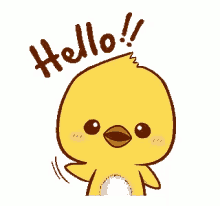 HELLO CHILDREN  AND PARENTS Poniżej znajdują się 2 lekcje z j. angielskiego. Miłej zabawy. Great fun!Lekcja  18Piosenka na powitanie:	https://www.youtube.com/watch?v=dy_BWXT6FjcUtrwalamy zwierzątka na farmie.Posłuchajcie piosenki: Farm animals.https://www.youtube.com/watch?v=EwIOkOibTgMWhat do you see? – Co widzisz?1. a cow – krowa2. a dog - pies3. a duck - kaczka4. a horse - koń5. a pig - świnia6. a sheep – owcaDzieci słuchają nagrania kilkakrotnie, nazywając zwierzęta pojawiające się na ekranie.Przygotowałam Wam również filmik o papudze Lary, obejrzyjcie:https://www.youtube.com/watch?v=7SJwb93W7GYJakie nowe słowo Lary poznał w filmiku? Egg – jajkoPiosenka na pożegnanie „Good bye to you”.https://www.youtube.com/watch?v=STMl4yjPpoMDO ZOBACZENIA.  SEE YOU NEXT TIME Lekcja 19 Piosenka na powitanie:	https://www.youtube.com/watch?v=dy_BWXT6FjcDziś zapoznamy się ze zwierzątkami mieszkającymi w ZOO.Posłuchajcie piosenki: Let's Go To The Zoo, naśladujcie zwierzątka w Zoohttps://www.youtube.com/watch?v=OwRmivbNgQkElephants – słonie, stomp –  tupaćKangaroos – kangury, jump – skakaćMonkeys – małpki, swing – kołysać sięPenguins – pingwiny, waddle – dreptaćSnakes – węże, slither – pełzaćPolar bear – niedźwiedź, swim - pływaćDzieci słuchają nagrania kilkakrotnie, ucząc się nazw zwierząt.Piosenka na pożegnanie „Good bye to you”.https://www.youtube.com/watch?v=STMl4yjPpoMDO ZOBACZENIA.  SEE YOU NEXT TIME 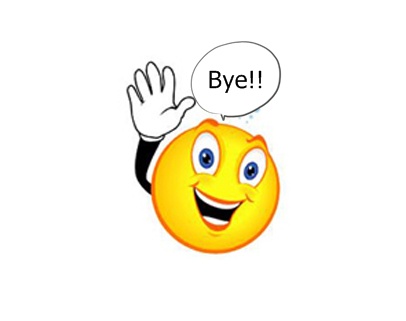 